Державна установа 
«Центр громадського здоров’я Міністерства охорони здоров’я України» оголошує конкурс на залучення фахівця з управління проєктами та міжнародної співпраці Назва позиції: Фахівець з управління проєктами та міжнародної співпраціІнформація щодо установи:Головним завданнями Державної установи «Центр громадського здоров’я Міністерства охорони здоров’я України» (далі – Центр) є діяльність у сфері громадського здоров’я. Центр виконує лікувально-профілактичні, науково-практичні та організаційно-методичні функції у сфері охорони здоров’я з метою забезпечення якості лікування хворих на cоціально-небезпечні захворювання, зокрема ВІЛ/СНІД, туберкульоз, наркозалежність, вірусні гепатити тощо, попередження захворювань в контексті розбудови системи громадського здоров’я. Центр бере участь у розробці регуляторної політики і взаємодіє з іншими міністерствами, науково-дослідними установами, міжнародними установами та громадськими організаціями, що працюють в сфері громадського здоров’я та протидії соціально небезпечним захворюванням.Мета конкурсу: відбір фахівця з управління проєктами та міжнародної співпраці (далі – ВУПМП)Основні обов’язки:Координація взаємодії з наявними міжнародними партнерами Центру.Забезпечення ефективної комунікації з ключовими стейкхолдерами та партнерами Центру. Пошук нових потенційних міжнародних партнерів Центру та налагодження співпраці з ними.Забезпечення формування та ведення бази контактів існуючих та потенційних міжнародних партнерів Центру.Участь у підготовці проектів листів, протоколів зустрічей, презентацій та інших матеріалів.Розробка та ведення календаря подій, участь у організації спільних заходів співробітників Центру та міжнародних партнерів, відвідування цих заходів.Пошук нових можливостей для реалізації програмної та проектної діяльності Центру за допомогою отримання нових грантів.Участь у підготовці відповідних звітів, інформаційних та аналітичних матеріалів для міжнародних партнерів та інших зацікавлених сторін.Виконання інших професійних обов'язків, пов’язаних з реалізацією проектів ЦГЗ та міжнародної співпраці на вимогу керівника відділу управління проєктами та міжнародної співпраці. Професійні та кваліфікаційні вимоги:Вища освіта. Досвід роботи на аналогічній посаді та/або у сфері громадського здоров’я буде перевагою.Відмінний рівень роботи з комп’ютером, знання MS Word, MS Excel, MS PowerPoint.Знання ділової англійської мови на рівні не нижче upper intermediate. Високий рівень організаторських навичок. Особисті якості та навички: особа, яка обіймає цю посаду, має бути дисциплінованою, організованою, здатною працювати самостійно на результат та в умовах напруженого графіку, уважною до деталей, вміти працювати з точною інформацією.Резюме мають бути надіслані на електронну адресу: vacancies@phc.org.ua. В темі листа, будь ласка, зазначте: «264 - 2022 Фахівець з управління проєктами та міжнародної співпраці».Термін подання документів – до 07 жовтня 2022 року, реєстрація документів 
завершується о 18:00.За результатами відбору резюме успішні кандидати будуть запрошені до участі у співбесіді. У зв’язку з великою кількістю заявок, ми будемо контактувати лише з кандидатами, запрошеними на співбесіду. Умови завдання та контракту можуть бути докладніше обговорені під час співбесіди.Державна установа «Центр громадського здоров’я Міністерства охорони здоров’я України» залишає за собою право повторно розмістити оголошення про вакансію, скасувати конкурс на заміщення вакансії, запропонувати посаду зі зміненими обов’язками чи з іншою тривалістю контракту. 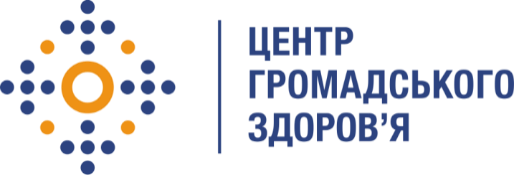 